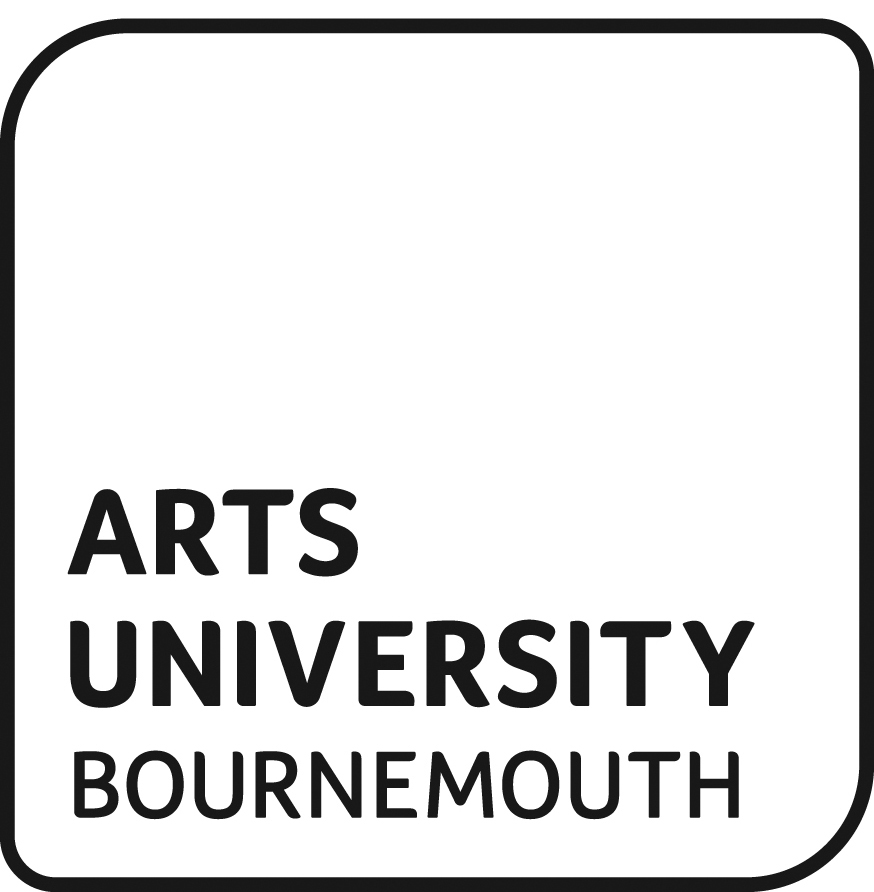 ERASMUS EXCHANGE REQUEST FORM 2014 / 15PERSONAL DETAILS:During my exchange I wish to achieve the following:                                                                   Statement of Support for Application                                                                                                           This form is to be completed by the student and must be signed by the Course LeaderSubmit this form to: Anthony Bednall, Erasmus Co-ordinatorTel No:  01202 363701Data Protection Act 1998			The Arts University BournemouthThe Data Controller for the Arts University is the Director of Academic Services Jon Renyard.  The nominated data protection representative for Erasmus is Anthony Bednall.  The data which you enter on this form will be processed only for the purpose for which you gave the information. It will not be passed to third parties or disclosed to others unless for relevant and legitimate purposes e.g. to Examination Boards. It will be processed in accordance with your rights.  You have a right to see a copy of the data held about you, unless there are legitimate purposes for the University College to withhold the data.  In this case you will be notified in writing.I have read and understood the above statements.Deadlines: 	end of March for Autumn term end of October for Spring termName:Male/FemaleDate of Birth:   Age:Course of Study:Year of Study:   Nationality:  Nationality:  TERM-TIME ADDRESS:TEL NO:E-MAIL ADDRESS:HOME ADDRESS:TEL NO:EXCHANGE INSTITUTION
REQUESTED:LANGUAGE SKILLS:Exchange dates requested:        (must be a minimum of 3 months or 1 term)From:To:Course Leader Signature: Date:Signed: Date: